HƯỚNG DẪN SOẠN BÀI CHÍNH TẢNGHE - VIẾT NGƯỜI MẸCâu 1 (trang 31 sgk Tiếng Việt 3): Nghe - viết: Người mẹĐáp Án:Các tên riêng trong bài chính tả: Thần Chết, Thần Đêm TốiCác tên riêng ấy đều được viết hoa (chữ đầu)Câu 2 (trang 31 sgk Tiếng Việt 3): Điền vào chỗ trốngĐáp Án:a) Hòn gì bằng đất nặn raXếp vào lò lửa nung ba bốn ngàyKhi ra da đỏ hây hâyThân hình vuông vắn đem xây cửa nhà.Giải câu đố : Đó là hòn gạch.b) Trắng phau cày thửa ruộng đenBao nhiêu cây trắng mọc lên thành hàngGiải câu đố : Đó là phấn trắng và bảng đen.Câu 3 (trang 31 sgk Tiếng Việt 3): Tìm các từĐáp Án:a) Chứa tiếng bắt đầu bằng d, gi, hoặc r, có nghĩa như sau :Hát nhẹ và êm cho trẻ ngủ → ruCó cử chỉ, lời nói êm ái, dễ chịu → dỗ dànhPhần thưởng trong cuộc thi hay trong trò chơi → giải thưởngb) Chứa tiếng có vần ân hay ăng có nghĩa như sau :- Cơ thể của người → thân thểCùng nghĩa với nghe lời → văng lời– Dụng cụ đo trọng lượng → cái cân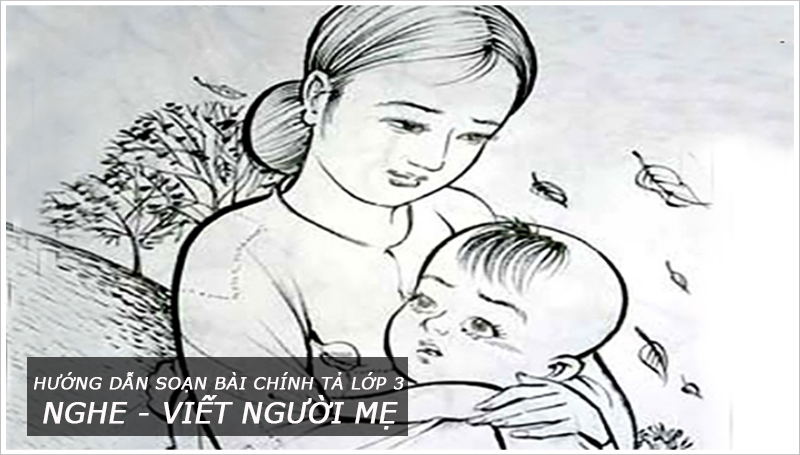 